แนบท้าย 4หนังสือรับรองประวัติการปฏิบัติงาน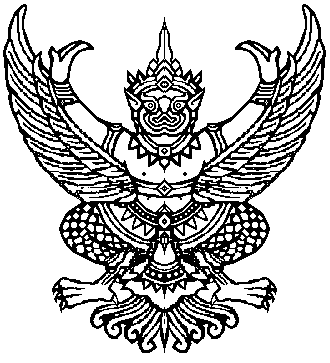 ที่ ศธ............./…………   						โรงเรียน.................................................								อำเภอ/เขต............................................							            จังหวัด............................................................	ข้าพเจ้า .................................................................................... ตำแหน่ง.........................................................................โรงเรียน ......................................................................... อำเภอ......................................              สังกัด......................................................ขอรับรองว่า นาย/นาง/นางสา..................................................................................... วุฒิ..........................................วิชาเอก..................................................... ได้ปฏิบัติหน้าที่ปัจจุบันในตำแหน่ง       พนักงานราชการ       ลูกจ้างประจำ      พนักงานจ้างเหมาบริการ          ครูอัตราจ้างหรือลูกจ้างชั่วคราวที่จ้างจากงบประมาณ หรือรายได้สถานศึกษา      ครูสอนศาสนาอิสลามหรือวิทยากรอิสลามศึกษา ที่โรงเรียน...........................................................................................อำเภอ/เขต ............................................................ สังกัด สพป./สพม. .......................................................................................ตั้งแต่วันที่ .............. เดือน................................... พ.ศ. .................. ถึงวันที่ ........... เดือน.................................. พ.ศ. ............รวมระยะเวลา ...............ปี ...............เดือน ...............วัน (นับถึงวันเปิดรับสมัครวันสุดท้าย)และมีภาระงานการสอนไม่น้อยกว่า 5 คาบ หรือ 5 ชั่วโมงต่อสัปดาห์ (แนบเอกสารประกอบ) โดยรับค่าตอบแทน ค่าจ้างจากเงินงบประมาณของสำนักงานคณะกรรมการการศึกษาขั้นพื้นฐาน/รายได้สถานศึกษาในอัตรา              เดือนละ...............................บาท ประเภทงบประมาณที่ได้รับจัดสรร ดังนี้ประเภทงบบุคลากรประเภทงบดำเนินงาน (หมวดค่าตอบแทนใช้สอยและวัสดุ)ตามโครงการพระราชดำริงบประมาณจากสำนักงานคณะกรรมการการศึกษาขั้นพื้นฐานประเภทงบรายได้ของสถานศึกษาให้ไว้ ณ วันที่ ...................... เดือน ........................................... พ.ศ. ..................................          				    ลงชื่อ ................................................................. ผู้รับรอง(....................................................................)ผู้อำนวยการโรงเรียน...............................................................................หมายเหตุ : ประทับตราสถานศึกษาล้อมรอบลายมือชื่อผู้รับรองด้วย